Dr. Felkai László  közigazgatási államtitkárBelügyminisztériumTisztelt Államtitkár Úr!Az Országos Környezetvédelmi Tanács köszönettel megkapta ”a hazai vízgazdálkodás öntözési célt szolgáló fejlesztési javaslatairól szóló” 1426/2018. (IX.10.) Korm. határozat szerinti, a belügyminiszter feladatkörébe tartozó feladatok végrehajtásáról szóló Előterjesztést. A közigazgatási egyeztetés szokásosan rövid határideje alatt nem volt mód, a Tanács – működése alapvető módjának megfelelően – plenáris ülést tartani, ennek helyettesítéseként, Tagcsoportjai és állandó bizottságai egyeztetett véleményét elektronikusan igyekezett kialakítani és ennek alapján fogalmazta meg észrevételeit, javaslatait a döntés-előkészítő szakaszban az Előterjesztő számára, az alábbiak szerint. Az OKT egyetért azzal, hogy az öntözési célt szolgáló vízgazdálkodási fejlesztések  gazdasági szempontból – továbbá, a klímaváltozás egyre nyilvánvalóbb hatásaival is összefüggésben –    elengedhetetlenek és  már el nem odázható intézkedési programot igényelnek.
A fejlesztések során döntő részben mesterséges (ill.  néhány esetben erősen módosított) kis vízfolyások revitalizációja fog megtörténni.  Általánosan elmondható, hogy ennek ökológiai szempontból is pozitív hatásai vannak, ill. lesznek (talajvízszint emelkedés, mikroklimatikus hatások, zöldfolyosók létrejötte, stb.) mind magára a víztérre, mind pedig a víztest közvetlen közelében levő élőhelyekre nézve. Arra, hogy esetleg természetvédelmi területeken milyen hatásokkal számolhatunk, itt nem térhetünk ki, mert az csak a konkrét esetben vizsgálható.
Fontos azonban megemlíteni, hogy a revitalizált csatornák a Víz Keretirányelv hatálya alá fognak esni, ami azt jelenti, hogy el kell végezni a tipológiai besorolásukat, gyakorlatban a hozzájuk leginkább hasonló természetes vizekhez kell őket hasonlítani, majd a VKI által elvárt élőlénycsoportokra monitorozni kell őket, és meg kell adni az ökológiai potenciáljukat.  (Amely típus vélhetően a kis vízgyűjtő területű (10-100km2, meszes, finom mederanyagú kisvízfolyások típusa lesz.). Ennek költsége a program egészét tekintve elenyésző, de az ugyancsak kötelezően elvárt kémiai monitorozás költségeivel együtt Vízügyi Igazgatóságonként éves szinten néhány millió Ft-os kiadást minden bizonnyal jelenteni fog. Abban az esetben, ha a regionális mérőhálózatok laboratóriumai a Belügyminisztérium felügyelete alá kerülnek, a monitorozás rendszeren belül zökkenőmentesen megvalósulhat.Ugyancsak egyetért a Tanács az Előterjesztés azon megfogalmazásával, annak hangsúlyozásával, hogy ”hosszabb ideig végzett öntözés esetén talajvédelmi szempontból az ellenőrző vizsgálatok lefolytatása fontos annak érdekében, hogy a talaj minőségromlása elkerülhető legyen”. A Testület nevében és megbízásából 2018.  Október 15.-én	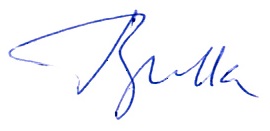     Dr. Bulla Miklós